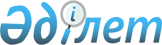 О внесении изменений и дополнений в приказ Министра здравоохранения и социального развития Республики Казахстан от 5 мая 2015 года № 320 "Об утверждении Правил назначения и выплаты государственной адресной социальной помощи"
					
			Утративший силу
			
			
		
					Приказ Министра труда и социальной защиты населения Республики Казахстан от 26 августа 2019 года № 459. Зарегистрирован в Министерстве юстиции Республики Казахстан 28 августа 2019 года № 19299. Утратил силу приказом Заместителя Премьер-Министра - Министра труда и социальной защиты населения Республики Казахстан от 21 июня 2023 года № 227.
      Сноска. Утратил силу приказом Заместителя Премьер-Министра - Министра труда и социальной защиты населения РК от 21.06.2023 № 227 (вводится в действие с 01.07.2023).
      ПРИКАЗЫВАЮ:
      1. Внести в приказ Министра здравоохранения и социального развития Республики Казахстан от 5 мая 2015 года № 320 "Об утверждении Правил назначения и выплаты государственной адресной социальной помощи" (зарегистрирован в Реестре государственной регистрации нормативных правовых актов № 11426, опубликован 9 июля 2015 года в информационно-правовой системе "Әділет") следующие изменения и дополнения:
      в Правилах назначения и выплаты государственной адресной социальной помощи, утвержденных указанным приказом:
      пункт 2 изложить в следующей редакции:
      "2. В настоящих Правилах используются следующие основные понятия:
      1) ассистент – работник Центра занятости населения, выполняющий функции по оказанию содействия консультанту по социальной работе и акиму, поселка, села, сельского округа в проведении консультации, собеседования, а также мониторинга выполнения обязательств по социальному контракту;
      2) уполномоченная организация по выплате адресной социальной помощи – организации, имеющие лицензию уполномоченного органа по регулированию и надзору финансового рынка и финансовых организаций на соответствующие виды банковских операций, или территориальные подразделения акционерного общества "Казпочта";
      3) меры социальной адаптации – комплекс мероприятий, включающий меры социальной реабилитации инвалидов, определенные статьей 21 Закона Республики Казахстан от 13 апреля 2005 года "О социальной защите инвалидов в Республике Казахстан", специальные социальные услуги, оказываемые лицам, находящимся в трудной жизненной ситуации, в соответствии с Законом Республики Казахстан от 29 декабря 2008 года "О специальных социальных услугах", а также иные меры государственной поддержки, оказываемые в порядке, предусмотренном законодательством Республики Казахстан;
      4) социальная дезадаптация – нарушение взаимодействия личности с социальной средой; 
      5) социальная депривация – ограничение и (или) лишение возможности самостоятельного удовлетворения лицом (семьей) основных жизненных потребностей";
      6) консультант по социальной работе (далее – консультант) – работник Центра занятости населения, осуществляющий содействие в назначении адресной социальной помощи и выходе малообеспеченного лица (семьи) из ситуации, обусловленной нахождением его (их) за чертой бедности;
      7) социальный контракт – соглашение, определяющее права и обязанности сторон, об участии в активных мерах содействия занятости между гражданином Республики Казахстан либо оралманом из числа безработных, отдельных категорий занятых лиц, определенных Правительством Республики Казахстан, а также иных лиц в случаях, предусмотренных Законом Республики Казахстан "О занятости населения" (далее – Закон о занятости населения), и центром занятости населения, а в случаях, предусмотренных Законом о занятости населения, с физическими и юридическими лицами, вовлеченными в организацию активных мер содействия занятости, а также об оказании государственной адресной социальной помощи;
      8) трудоспособное лицо (трудоспособный член семьи) – лицо или член семьи в возрасте с шестнадцати лет до возраста, предусмотренного пунктом 1 статьи 11 Закона Республики Казахстан "О пенсионном обеспечении в Республике Казахстан", за исключением лиц с инвалидностью первой или второй группы и (или) лиц, имеющих заболевания, при которых может устанавливаться срок временной нетрудоспособности более двух месяцев;
      9) среднедушевой доход – доля совокупного дохода семьи, приходящаяся на каждого члена семьи в месяц;
      10) совокупный доход – сумма видов доходов, учитываемых при назначении адресной социальной помощи;
      11) типовой перечень мероприятий по содействию занятости и социальной адаптации (далее – Типовой перечень) – перечень активных мер содействия занятости и социальной адаптации, утвержденный центральным исполнительным органом в сфере социальной защиты населения для использования при заключении социального контракта;
      12) активные меры содействия занятости населения – меры социальной защиты от безработицы и обеспечения занятости населения, государственной поддержки граждан Республики Казахстан и оралманов из числа безработных, отдельных категорий занятых лиц, определяемых Правительством Республики Казахстан, а также иных лиц в случаях, предусмотренных Законом о занятости населения осуществляемые в порядке, установленном законодательством Республики Казахстан о занятости населения;
      13) малообеспеченные лица (семьи) – лица (семьи), имеющие среднедушевые доходы в месяц ниже черты бедности, установленной в областях, городах республиканского значения, столице;
      14) семья – круг лиц, проживающих совместно, объединяющих полностью или частично свои доходы и имущество, совместно потребляющих товары, услуги и зарегистрированных в пределах одного населенного пункта;
      15) индивидуальный план помощи семье (далее – индивидуальный план) – план мероприятий по содействию занятости и (или) социальной адаптации, составленный Центром занятости населения совместно с лицом, обратившимся за оказанием адресной социальной помощи, и (или) членами его семьи;
      16) уполномоченный орган – местный исполнительный орган города республиканского значения, столицы, района, города областного значения, района в городе, города районного значения, осуществляющий назначение государственной адресной социальной помощи (далее – уполномоченный орган);
      17) участковая комиссия – специальная комиссия, создаваемая решением акимов соответствующих административно-территориальных единиц для проведения обследования материального положения лиц (семей), обратившихся за государственной адресной социальной помощью, согласно Типовому положению об участковых комиссиях, утвержденному приказом Министра труда и социальной защиты населения Республики Казахстан от 28 января 2009 года № 29-п "Об утверждении Типового положения об участковых комиссиях" (зарегистрирован в Реестре государственной регистрации нормативных правовых актов № 5562);
      18) районная (городская) комиссия по вопросам занятости населения – комиссия, осуществляющая координацию деятельности государственных органов и других организаций, расположенных на территории района (города областного значения), акимов городов районного значения, сел, поселков, сельских округов по вопросам реализации мер содействия занятости населения и социальной помощи, согласно Типовому положению о районной (городской) комиссии по вопросам занятости населения, утвержденному приказом Министра здравоохранения и социального развития Республики Казахстан от 7 июня 2016 года № 482 "Об утверждении некоторых типовых документов" (зарегистрирован в Реестре государственной регистрации нормативных правовых актов за № 13867) (далее – приказ № 482);
      19) региональная комиссия по вопросам занятости населения – комиссия, осуществляющая координацию деятельности государственных органов и других организаций, расположенных на территории области (города республиканского значения, столицы), по вопросам реализации мер содействия занятости населения и социальной помощи, согласно Типовому положению о региональной комиссии по вопросам занятости населения, утвержденному приказом № 482;
      20) центр занятости населения (далее – Центр) – юридическое лицо, создаваемое местным исполнительным органом района, городов областного и республиканского значения, столицы в целях реализации активных мер содействия занятости, организации социальной защиты от безработицы и иных мер содействия занятости.";
      пункты 3, 4, 5 и 6 изложить в следующей редакции:
      "3. Государственная адресная социальная помощь (далее – адресная социальная помощь) предоставляется лицу или семье со среднедушевым доходом, не превышающим черту бедности, установленную в областях, городах республиканского значения, столице, в соответствии с пунктом 1-2 статьи 2 Закона, в виде безусловной или обусловленной денежной помощи.
      При этом, члены семьи, которые имеют право на получение адресной социальной помощи, определяются в соответствии с пунктом 1 статьи 4 Закона.
      4. Лицо или семья, претендующие на получение адресной социальной помощи, для получения информации о порядке назначения адресной социальной помощи обращается в Центр по месту жительства, а в случае отсутствия Центра по месту жительства – к акиму поселка, села, сельского округа (далее – аким).
      При отсутствии регистрации по месту постоянного проживания место жительства подтверждается регистрацией по месту временного пребывания (проживания) в течение шести месяцев, предшествующих дате обращения за назначением адресной социальной помощи, в пределах одного населенного пункта, за исключением:
      1) чрезвычайных ситуаций;
      2) трудной жизненной ситуации по следующим основаниям:
      жестокое обращение, приведшее к социальной дезадаптации и социальной депривации;
      бездомность (лица без определенного места жительства);
      освобождение из мест лишения свободы.
      В случаях, предусмотренных подпунктами 1) и 2) части второй настоящего пункта, Центр либо аким в целях назначения адресной социальной помощи содействует временной регистрации заявителя в Центре социальной адаптации для лиц, не имеющих определенного места жительства.
      5. В процессе обращения лица или семьи с ним проводится консультирование, в ходе которого ему:
      1) предоставляется информация:
      об условиях получения безусловной и обусловленной денежной помощи;
      об условиях участия в активных мерах содействия занятости и (или) в программах социальной адаптации;
      о необходимости заключения социального контракта, обязательствах сторон, участвующих в социальном контракте, и условиях расторжения социального контракта;
      об условиях уменьшения размеров и (или) приостановления адресной социальной помощи;
      о перечне сведений, запрашиваемых из соответствующих информационных систем государственных органов и организаций;
      о возможности представления документов, подтверждающих сведения, отсутствующие в соответствующих информационных системах государственных органов и организаций;
      2) производится предварительный расчет среднедушевого дохода лица или семьи и размера адресной социальной помощи.
      Консультирование в Центрах проводится консультантами, в случае обращения лица к акиму – акимами и (или) ассистентами.
      6. По результатам консультирования, лицо или семья (далее – заявитель) от себя лично или от имени семьи обращается с заявлением на назначение адресной социальной помощи по форме согласно приложению 1 к настоящим Правилам.
      При этом, заявителю необходимо иметь при себе документ, удостоверяющий личность (удостоверение личности (паспорт) гражданина Республики Казахстан, вид на жительство иностранца, постоянно проживающего в Республике Казахстан, удостоверение лица без гражданства, удостоверение беженца), а для оралманов – удостоверение оралмана – для идентификации.
      Дополнительно к заявлению от совместно проживающих трудоспособных членов семьи, вовлекаемых в активные меры содействия занятости, прилагается заявление на регистрацию в качестве лица, ищущего работу, по форме согласно приложению 3 к стандарту государственной услуги "Регистрация лиц, ищущих работу", утвержденного приказом Министра здравоохранения и социального развития Республики Казахстан от 28 апреля 2015 года № 279 (зарегистрирован в Реестре государственной регистрации нормативных правовых актов за  № 11342).
      От имени лица, не достигшего шестнадцатилетнего возраста, также предоставляется письменное заявление в произвольной форме одного из родителей или его законных представителей о согласии на осуществление трудовой деятельности.
      Подача заявления и документов, подтверждающих сведения, отсутствующие в соответствующих информационных системах государственных органов и организаций, третьими лицами для назначения адресной социальной помощи осуществляется по нотариально удостоверенной доверенности лица, имеющего право на получение адресной социальной помощи.
      Документы представляются заявителем в копиях и подлинниках для сверки.";
      в пункте 7:
      подпункт 1) изложить в следующей редакции:
      "1) удостоверяющих личность заявителя;";
      подпункт 11) изложить в следующей редакции:
      "11) о доходах (заработная плата, социальные выплаты, доходы от предпринимательской деятельности, от сдачи в аренду недвижимого и (или) движимого имущества, от продажи недвижимого и (или) движимого имущества);";
      подпункт 17) изложить в следующей редакции:
      "17) об алиментах и (или) о наличии задолженности по ним в течение трех месяцев подряд, предшествовавших кварталу обращения за назначением адресной социальной помощи;";
      пункт 8 изложить в следующей редакции:
      "8. При отсутствии сведений в информационных системах заявитель представляет документы, подтверждающие сведения, отсутствующие в соответствующих информационных системах государственных органов и организаций, а при отсутствии у заявителя такой возможности Центром по месту жительства, в сельской местности – акимом, оформляется письменный запрос в соответствующий государственный орган и (или) организацию.";
      пункт 9 исключить;
      пункты 10, 11, 12, 13 и 14 изложить в следующей редакции:
      "10. При рассмотрении заявления заявителя аким или Центр:
      1) проверяет полноту сведений, полученных из информационных систем для назначения адресной социальной помощи, в письменном виде из соответствующих государственных органов и (или) организаций, а также документов, представленных заявителем в связи с отсутствием сведений в соответствующих информационных системах государственных органов и организаций;
      2) сканирует документы, представленные из соответствующих государственных органов в письменном виде, а также документы, представленные заявителем в связи с отсутствием сведений в соответствующих информационных системах государственных органов и организаций. Электронные копии документов удостоверяются электронной цифровой подписью (далее – ЭЦП) акима или специалиста Центра.
      В случае отсутствия возможности сканирования документов – осуществляет копирование полученных документов. Бумажные копии документов удостоверяются подписью акима или специалиста Центра, после чего подлинники документов, полученных от заявителя, возвращаются ему вместе с отрывным талоном;
      3) обеспечивает качество сканирования (копирования) и соответствие электронных и (или) бумажных копий документов подлинникам, полученным в соответствии с пунктами 6 и 8 настоящих Правил.
      11. Аким или Центр безотлагательно вручает расписку об отказе в приеме заявления на назначение адресной социальной помощи по форме согласно приложению 2 к настоящим Правилам в случае:
      установления недостоверности и (или) истечения срока действия документов, представленных заявителем в связи с отсутствием сведений в соответствующих информационных системах государственных органов и организаций;
      наличия в информационных системах сведений, подтверждающих факт назначения, выплаты или подачи заявления на назначение адресной социальной помощи.
      12. В случае соответствия заявителя требованиям для назначения адресной социальной помощи:
      1) аким в течение одного рабочего дня:
      регистрирует заявление в журнале регистрации заявлений на назначение адресной социальной помощи по форме согласно приложению 3 к настоящим Правилам и выдает заявителю отрывной талон к заявлению. При наличии доступа к информационным системам регистрирует заявления в электронном журнале регистрации заявлений на назначение адресной социальной помощи по форме согласно приложению 3 к настоящим Правилам;
      формирует пакет документов, включающий сведения и документы, указанные в пунктах 6, 7 и 8 настоящих Правил, на бумажном носителе (далее – пакет документов) или электронный пакет документов (далее – ЭПД) для назначения адресной социальной помощи и удостоверяет его своей подписью или посредством ЭЦП.
      В случае оформления письменного запроса в государственные органы или организации срок формирования пакета документов или ЭПД продлевается до получения ответа на запрос, но не более тридцати календарных дней со дня направления письменного запроса, с письменным уведомлением об этом заявителя в течение двух рабочих дней со дня осуществления запроса в соответствующие государственные органы и (или) организации.
      после принятия заявления передает его и сформированный пакет документов участковой комиссии для обследования материального положения заявителя (семьи) и подготовки заключения участковой комиссии по форме согласно приложению 4 к настоящим Правилам.
      Аким не позднее трех рабочих дней со дня получения заключения участковой комиссии передает в Центр пакет документов заявителя с приложением заключения участковой комиссии;
      2) Центр в течение одного рабочего дня:
      регистрирует заявление в электроном журнале регистрации заявлений на назначение адресной социальной помощи по форме согласно приложению 3 к настоящим Правилам и выдает заявителю отрывной талон к заявлению;
      регистрирует трудоспособных членов семьи, в соответствии с их заявлениями, в качестве лиц, ищущих работу, согласно статье 13 Закона о занятости населения;
      формирует пакет документов или ЭПД заявителя и удостоверяет его своей подписью или посредством ЭЦП.
      В случае оформления письменного запроса в государственные органы или организации срок формирования пакета документов или ЭПД продлевается до получения ответа на запрос, но не более тридцати календарных дней со дня направления письменного запроса, с письменным уведомлением об этом заявителя в течение двух рабочих дней со дня осуществления запроса в соответствующие государственные органы и (или) организации.
      после принятия заявления передает его и сформированный пакет документов участковой комиссии для обследования материального положения заявителя (семьи) и подготовки заключения участковой комиссии по форме согласно приложению 4 к настоящим Правилам.
      13. Участковая комиссия в течение трех рабочих дней со дня поступления пакета документов от акима или Центра проводит обследование материального положения заявителя (семьи), по его результатам готовит заключение и передает его акиму или в Центр.
      Обследование материального положения заявителя (семьи) проводится в присутствии заявителя, а в случае его отсутствия – одного из совершеннолетних дееспособных членов семьи.
      Заключение подписывается членами участковой комиссии и представляется для ознакомления заявителю, а случае его отсутствия – совершеннолетнему дееспособному члену семьи, в присутствии которого было проведено обследование.
      Отказ заявителя, а в случае его отсутствия – одного из совершеннолетних дееспособных членов семьи, в проведении обследования фиксируется в протоколе, который подписывается большинством членов участковой комиссии.
      При повторном обращении заявителя на назначение адресной социальной помощи в течение одного календарного года проведение обследования осуществляется только в случаях необходимости уточнения сведений, представленных заявителем, а также изменения места жительства (в пределах одной административно-территориальной единицы), состава и доходов заявителя (семьи).
      14. Центр на основании полученных сведений (документов) из информационных систем государственных органов и (или) организаций, а также документов, представленных заявителем в связи с отсутствием сведений в соответствующих информационных системах государственных органов и организаций, или пакета документов от акима и заключения участковой комиссии в течение одного рабочего дня со дня их получения:
      1) определяет вид оказываемой адресной социальной помощи: безусловной или обусловленной денежной помощи;
      2) исчисляет совокупный доход лица (семьи) за квартал, предшествовавший кварталу обращения за назначением адресной социальной помощи, в соответствии с Правилами исчисления совокупного дохода лица (семьи), претендующего на получение государственной адресной социальной помощи, утвержденными приказом Министра труда и социальной защиты населения Республики Казахстан от 28 июля 2009 года № 237-п "Об утверждении Правил исчисления совокупного дохода лица (семьи), претендующего на получение государственной адресной социальной помощи" (зарегистрирован в Реестре государственной регистрации нормативных правовых актов за № 5757) (далее – Правила исчисления совокупного дохода) и рассчитывает размер адресной социальной помощи лицу (семье).
      При необходимости, местные исполнительные органы района (города областного значения) с учетом особенностей регионов определяют домашний скот, птицу и земельный участок (земельную долю) как не дающие доход;
      3) для согласования назначения единовременной обусловленной денежной помощи направляет полученные сведения (документы) заявителя, на рассмотрение районной (городской) или региональной комиссии по вопросам занятости населения;
      4) готовит электронный проект решения о назначении (изменении размера выплаты, отказе в назначении, прекращении выплаты) адресной социальной помощи (далее – проект решения) по форме согласно приложению 5 к настоящим Правилам, который подписывается посредством ЭЦП специалистом Центра, непосредственно осуществлявшим формирование ЭПД, руководителем структурного подразделения Центра и руководителем Центра;
      5) осуществляет регистрацию электронного проекта решения в электронном журнале регистрации заявлений на назначение адресной социальной помощи по форме согласно приложению 3 к настоящим Правилам.";
      подпункт 4) пункта 15 в следующей редакции:
      "4) принятие решения о назначении (изменении размера выплаты, отказе в назначении, прекращении выплаты) адресной социальной помощи или отказе в ее назначении, о чем письменно, через Центр или акима, либо путем направления сообщения на абонентский номер в сетях сотовой связи уведомляет заявителя, а в случае отказа – с указанием его причин.";
      дополнить пунктом 15-1 следующего содержания:
      "15-1. В соответствии с пунктом 2 статьи 2 Закона в назначении адресной социальной помощи отказывается:
      1) лицам (семьям) со среднедушевым доходом, превышающим черту бедности, установленную в областях, городах республиканского значения, столице;
      2) трудоспособным членам семьи, которые отказались от участия в мерах содействия занятости, за исключением несовершеннолетних детей, в том числе детей, обучающихся по очной форме обучения в организациях среднего, технического и профессионального, послесреднего, высшего и (или) послевузовского образования, после достижения ими совершеннолетия до времени окончания организаций образования (но не более чем до достижения двадцатитрехлетнего возраста), лиц, осуществляющих уход за ребенком в возрасте до семи лет, ребенком-инвалидом, инвалидом первой или второй группы, престарелым, нуждающимся в постороннем уходе и помощи, а также лиц, имеющих заболевания, при которых может устанавливаться срок временной нетрудоспособности более двух месяцев;
      3) лицам (семьям), предоставившим заведомо ложную информацию для назначения адресной социальной помощи.";
      пункт 20 изложить в следующей редакции:
      "20. Размер адресной социальной помощи пересчитывается в случае изменения состава семьи и дохода со дня наступления указанных обстоятельств.
      Получатель адресной социальной помощи в течение десяти рабочих дней со дня наступления указанных обстоятельств информирует Центр, а в сельской местности - акима об обстоятельствах, которые служат основанием для изменения размера адресной социальной помощи или права на ее получение.
      При несвоевременном извещении получателем об обстоятельствах, влияющих на размер адресной социальной помощи, размер помощи пересчитывается с момента наступления указанных обстоятельств, но не ранее дня ее назначения, а в случае выявления представления заявителем недостоверных сведений, повлекших за собой незаконное назначение адресной социальной помощи, выплата адресной социальной помощи лицу (семье) прекращается.";
      дополнить пунктом 20-1 следующего содержания:
      "20-1. В случае наступления обстоятельств, являющихся основаниями для изменения вида адресной социальной помощи (безусловная или обусловленная денежная помощь), получатель в течении 10 календарных дней извещает Центр, а в сельской местности – акима, об их наступлении.
      Выплата ранее назначенной адресной социальной помощи производится по месяц, в котором наступили обстоятельства, являющиеся основаниями для изменения вида адресной социальной помощи, включительно.
      Назначение адресной социальной помощи с учетом наступивших обстоятельств осуществляется в порядке, установленном настоящими Правилами.";
      пункт 22 изложить в следующей редакции:
      "22. В случае изменения состава семьи и доходов размер безусловной денежной помощи пересчитывается с месяца подачи заявления на срок до конца периода назначенной выплаты.
      При этом назначение безусловной денежной помощи, изменение ее размера осуществляется в порядке, установленном пунктами 14-18 настоящих Правил.";
      пункты 23 и 24 изложить в следующей редакции:
      "23. Обусловленная денежная помощь оказывается в форме ежемесячных или единовременных денежных выплат, одиноким и (или) одиноко проживающим малообеспеченным трудоспособным лицам, а также малообеспеченным семьям, имеющим в своем составе трудоспособного (трудоспособных) члена (членов), в том числе физических лиц, являющихся плательщиками единого совокупного платежа в соответствии со статьей 774 Кодекса Республики Казахстан "О налогах и других обязательных платежах в бюджет" (Налоговый кодекс), при условии его (их) участия в мерах содействия занятости и (или) при необходимости социальной адаптации.
      Обусловленная денежная помощь назначается уполномоченным органом на период действия социального контракта (на двенадцать месяцев) с месяца обращения и выплачивается ежемесячно или единовременно за период, установленный в социальном контракте.
      Период, за который в соответствии с социальным контрактом производится единовременная выплата, устанавливается сроком не более трех месяцев.
      Единовременная обусловленная денежная помощь используется исключительно на мероприятия, связанные с выполнением обязательств по социальному контракту, развитие личного подсобного хозяйства (покупка домашнего скота, птицы и другое), организацию индивидуальной предпринимательской деятельности (кроме затрат на погашение предыдущих займов, приобретение жилой недвижимости).
      Срок использования обусловленной денежной помощи, выплаченной единовременно, определяется социальным контрактом, но не превышает три месяца.
      Повторная единовременная выплата обусловленной денежной помощи возможна только при подтверждении целевого использования ранее выданных сумм.
      Получатель в течение одного рабочего дня после истечения срока целевого использования единовременной выплаты, установленного социальным контрактом, уведомляет ассистента (консультанта) о целевом использовании единовременной обусловленной денежной помощи и представляет ему копии подтверждающих документов, а также их оригиналы для сверки. 
      В случае выявления факта нецелевого использования средств единовременной обусловленной денежной помощи в ходе ежемесячного мониторинга хода реализации социального контракта ассистент (консультант) в течение одного рабочего дня со дня обнаружения уведомляет Центр об указанном факте.
      Центр и уполномоченный орган принимают меры, предусмотренные пунктами 34, 35 и 36 настоящих Правил.
      24. Условием назначения обусловленной денежной помощи является: 
      заключение социального контракта, где указываются обязательства сторон по участию в активных мерах содействия занятости и (или) в программах социальной адаптации;
      участие трудоспособных членов малообеспеченной семьи в активных мерах содействия занятости и в программах социальной адаптации.";
      пункты 26, 27, 28, 29 и 30 изложить в следующей редакции:
      "26. Центр на основании пакета сведений (документов), полученных из информационных систем или представленных акимом:
      1) в течение одного рабочего дня со дня их получения определяет число незанятых трудоспособных членов семьи;
      2) в течение одного рабочего дня со дня их получения осуществляет регистрацию незанятых трудоспособных лиц и незанятых совместно проживающих трудоспособных членов семьи в качестве лиц, ищущих работу, согласно статье 13 Закона о занятости населения;
      3) в течение трех рабочих дней со дня возникновения вакансий направляет уведомления зарегистрированным в качестве лиц, ищущих работу, трудоспособным лицам или трудоспособным членам семьи об имеющихся вакансиях (подходящей работе), оказывает им содействие в трудоустройстве, а также предоставляют услуги по социальной профессиональной ориентации и профессиональному обучению.
      Уведомление передается заявителю через акима и (или) посредством информационно-коммуникационных технологий и (или) абонентского устройства сети сотовой связи непосредственно зарегистрированным трудоспособным лицам или трудоспособным членам семьи;
      4) в течение одного рабочего дня со дня получения пакета документов заявителя, передает его в районную (городскую) или региональную комиссию по вопросам занятости населения для согласования назначения обусловленной денежной помощи при:
      единовременной выплате обусловленной денежной помощи;
      оказании активных мер содействия занятости и социальной адаптации, решение о предоставлении которых выходит за рамки компетенции уполномоченного органа;
      5) после получения заключения участковой комиссии или документов с заключением участковой комиссии от акима, а также, при необходимости, рекомендации районной (городской) или региональной комиссии по вопросам занятости населения в течение трех рабочих дней составляет индивидуальный план, включающий меры занятости и социальной адаптации, и заключает социальный контракт по форме согласно приложению 7 к настоящим Правилам.
      В социальном контракте прописываются обязательства сторон по исполнению активных мер содействия занятости и социальной адаптации, рекомендованных в Типовом перечне мероприятий по содействию занятости и социальной адаптации по форме согласно приложению 8 к настоящим Правилам, и административные меры в случае их неисполнения;
      6) в течение одного рабочего дня со дня заключения социального контракта направляет электронный проект решения с приложением ЭПД, включая рекомендации районной (городской) или региональной комиссии по вопросам занятости населения, а также подписанный сторонами социальный контракт, в уполномоченный орган для назначения адресной социальной помощи.
      27. При отказе от предложенной работы трудоспособных лиц, зарегистрированных в качестве лиц, ищущих работу или безработных, в связи с несоответствием их квалификации, уровня образования или с несоответствием транспортной доступности подходящей работы, Центр предлагает меры государственной поддержки в соответствии с законодательством о занятости населения.
      При отказе трудоспособных лиц от подходящей работы либо от мер государственной поддержки в рамках активных мер содействия занятости, при прекращении без уважительной причины трудовой деятельности или участия в активных мерах содействия занятости, Центр и уполномоченный орган принимают меры, предусмотренные пунктами 28, 29, 30 настоящих Правил, в течение одного рабочего дня со дня отказа, а в иных случаях – со дня получения отчета консультанта о сопровождении социального контракта.
      28. При невыполнении обязательств, предусмотренных в социальном контракте, выявленных ассистентом (консультантом) в ходе ежемесячного мониторинга реализации социального контракта, Центр в течение одного рабочего дня со дня получения отчета консультанта о сопровождении социального контракта:
      1) готовит заключение о нарушении обязательств социального контракта по форме согласно приложению 9 к настоящим Правилам;
      2) формирует электронный проект решения об уменьшении размера обусловленной денежной помощи в течение месяца на 50% на оставшийся период действия социального контракта, за исключением детей до 18 лет, лиц, обучающихся по очной форме обучения в организациях среднего, технического и профессионального, послесреднего, высшего и (или) послевузовского образования после достижения ими совершеннолетия до времени окончания организаций образования (но не более чем до достижения двадцатитрехлетнего возраста) и одного из членов семьи, осуществляющего уход за ребенком в возрасте до семи лет;
      3) направляет электронный проект решения об уменьшении размера обусловленной денежной помощи, включая заключение о нарушении обязательств социального контракта, в уполномоченный орган в порядке, определенном пунктом 13 настоящих Правил.
      29. При повторном выявлении невыполнения обязательств по социальному контракту, Центр в течение одного рабочего дня со дня получения отчета консультанта по социальной работе о сопровождении социального контракта:
      готовит заключение о нарушении социального контракта по форме согласно приложению 9 к настоящим Правилам;
      формирует электронный проект решения о прекращении обусловленной денежной помощи семье, за исключением детей до 18 лет, в том числе обучающимся по очной форме обучения в организациях среднего, технического и профессионального, послесреднего, высшего и (или) послевузовского образования после достижения ими совершеннолетия до времени окончания организаций образования (но не более чем до достижения двадцатитрехлетнего возраста), и одного из членов семьи, осуществляющего уход за ребенком в возрасте до семи лет;
      направляет электронный проект решения о прекращении обусловленной денежной помощи семье, включая заключение о нарушении обязательств социального контракта, в уполномоченный орган в порядке, определенном пунктом 14 настоящих Правил.
      30. Уполномоченный орган принимает решение об уменьшении размера или о прекращении обусловленной денежной помощи семье в порядке и сроки, определенные пунктами 15 и 16 настоящих Правил.";
      пункт 31 исключить;
      пункт 33 изложить в следующей редакции:
      "33. Мониторинг выполнения обязательств по социальному контракту проводится ежемесячно:
      в районе (городе) – консультантом;
      в сельской местности – ассистентами.
      Мониторинг выполнения обязательств по социальному контракту проводится в том числе на основании:
      данных, полученных из информационных систем о поступлении социальных платежей и о ходе оказания активных мер содействия занятости в АИС "Рынок труда";
      документов, представляемых трудоспособным членом семьи, подтверждающих целевое использование средств единовременной денежной помощи.
      Ассистент (консультант) в течение одного рабочего дня со дня обнаружения факта невыполнения обязательств по социальному контракту уведомляет об этом Центр. 
      Центр и уполномоченный орган принимают меры, предусмотренные пунктами 28, 29, 30 настоящих Правил.";
      пункты 35 и 36 изложить в следующей редакции:
      "35. Выплата адресной социальной помощи получателю осуществляется на основании решения уполномоченного органа в денежной форме за счет средств местных бюджетов.
      36. На основании решений о назначении адресной социальной помощи уполномоченный орган в течении одного рабочего дня обеспечивает включение назначенных сумм в платежную ведомость, которая представляется ежемесячно к 5 числу месяца, следующего за месяцем принятия решения, в органы казначейства на оплату.
      Суммы, образовавшиеся после формирования платежной ведомости на месяц выплаты, подлежат включению в последующий за ним месяц в соответствии с действующим законодательством Республики Казахстан.
      Выплата адресной социальной помощи осуществляется ежемесячно к 10 числу месяца, следующего за месяцем принятия решения о назначении адресной социальной помощи.";
      дополнить пунктом 36-1 следующего содержания:
      "36-1. В случае выявления фактов или сведений, указывающих на предоставление заявителем ложной информации и (или) недостоверных сведений с целью получения адресной социальной помощи, центр или аким в сельской местности в течение одного рабочего дня со дня выявления соответствующих фактов или сведений уведомляют об этом уполномоченный орган в письменной форме.
      В течение одного рабочего дня со дня установления факта излишне выплаченных или необоснованно выплаченных сумм уполномоченный орган направляет получателю адресной социальной помощи письменное уведомление о возврате получателем адресной социальной помощи в добровольном порядке. Со дня направления уведомления выплата адресной социальной помощи приостанавливается.
      При отсутствии возврата получателем адресной социальной помощи в добровольном порядке излишне выплаченных или необоснованно выплаченных ему сумм в полном объеме в течение месячного срока со дня направления получателю уведомления уполномоченный орган принимает меры по возврату излишне выплаченных или необоснованно выплаченных сумм в судебном порядке. Иск в суд подается по месту жительства получателя адресной социальной помощи в порядке, предусмотренном Гражданским процессуальным кодексом Республики Казахстан.";
      пункт 37 исключить;
      приложение 10 исключить.
      2. Департаменту развития политики социальной помощи Министерства труда и социальной защиты населения Республики Казахстан в установленном законодательством порядке обеспечить:
      1) государственную регистрацию настоящего приказа в Министерстве юстиции Республики Казахстан;
      2) размещение настоящего приказа на интернет-ресурсе Министерства труда и социальной защиты населения Республики Казахстан после его официальной публикации;
      3) в течение десяти рабочих дней после государственной регистрации настоящего приказа представление в Департамент юридической службы Министерства труда и социальной защиты населения Республики Казахстан сведений об исполнении мероприятий, предусмотренных подпунктами 1) и 2) настоящего пункта.
      3. Контроль за исполнением настоящего приказа возложить на вице-министра труда и социальной защиты населения Республики Казахстан Жакупову С.К.
      4. Настоящий приказ вводится в действие по истечении десяти календарных дней после дня его первого официального опубликования.
      СОГЛАСОВАНОМинистерство индустриии инфраструктурного развитияРеспублики Казахстан
					© 2012. РГП на ПХВ «Институт законодательства и правовой информации Республики Казахстан» Министерства юстиции Республики Казахстан
				
      Министр 

Б. Нурымбетов
